Конспект открытого занятиясюжетная лепкатема: «Муха – Цокотуха»Старший возрастПодготовила: Елена Владимировна КалининаАпрель 2019 годаМДОУ детский сад №124Конспект занятия сюжетная лепка «Муха – Цокотуха»Цель: придумывать и создавать образы насекомых из подручных материалов ‚ опираясь на личное восприятие.Задачи:1) расширить знания детей о насекомых.2) учить соединять в работе различные материалы с целью получения задуманного изображения.3) развивать воображение, логическое и пространственное мышление, ручную умелость, мелкую моторику.4) воспитывать самостоятельность, аккуратность, умение доводить начатое дело до конца, умение видеть прекрасное.Материал:  цветной пластилин, соленое тесто; дощечки, стеки, салфетки бумажные, фантики фольга, проволока, семена ясеня, веточки, бусинки, пуговки, коктейльные трубочки.Композиционная основа “Самовар на лугу”, подготовленная заранее.Предварительная работа:1) Чтение художественной литературы: Бианки “Как муравьишка домой спешил”, Чуковский “Муха - Цокотуха”.2) Рассматривание иллюстраций насекомых. Беседа.А) Зачем нужны насекомые?Б) Какие бывают насекомые? (вредные и полезные)В) Все ли насекомые умеют летать?Г) Кто из насекомых питается только растительной пищей?Д) Кто из насекомых хищники?3) Подготовка основы для коллективной работы.Ход занятия:Дети стоят вокруг воспитателя.Воспитатель: Муха, муха — цокотуха,Позолоченное брюхо!Муха по полю пошла,Муха денежку нашла.Пошла муха на базарИ купила самовар!“Приходите тараканыЯ вас чаем угощу!”Тараканы прибегалиВсе стаканы выпивали,А букашки —По три чашкиС молоком и крендельком:Нынче Муха — ЦокотухаИменинница!Ребята, вы знаете эту сказку? А кто её написал? О ком рассказывается в этой сказке? (о насекомых) . О каких насекомых говорится в этой сказке?Давайте сядем на стулья и немного поговорим.Насекомые — одни из самых древних животных на земле. Они способны жить в воде, воздухе и на суше.Каких насекомых вы знаете и можете назвать? (ответы детей)Тело насекомых покрыто жесткой оболочкой, которая защищает их от пересыхания, а также от нападения других животных.Посмотрите внимательно, что общего у всех насекомых во внешнем виде? (усы)Все насекомые - усачи, насекомых не бывает без усиков. Усиками они пробуют предметы на вкус. Усики у них ‚ как у нас язык. У насекомых есть глаза. У каждого насекомого есть по 6 ножек.Из - за своего маленького роста насекомые кажутся беззащитными. Но это не так. Они умеют обороняться. Как защищается пчела? (жалит) Но не все насекомые сразу бросаются защищаться, многие из них талантливые артисты и искусные маскировщики. Чувствуя опасность, они могут претвориться мертвыми или затаится. И сама природа помогает им в этом. Где может спрятаться кузнечик? Почему его там не видно? (зеленый кузнечик не виден на зеленой траве), а куда спрятаться бабочке? (бабочка сложит крылья и спрячет свою яркую окраску.)Как вы думаете, нужны ли нам насекомые? Может было бы лучше, если 6 не было комаров, жуков, пауков? Природу без насекомых представить невозможно. Если бы вдруг исчезли все насекомые, то за ними следом исчезли бы многие растения, которые ими опыляются, погибли бы птицы, рыбы и звери, которые питаются насекомыми.Физкультминутка.Здравствуй белая ромашка,Здравствуй в крапинку букашка.Здравствуй, пчелка!Шмель пушистый!Здравствуй, елка!Куст душистый.Как живешь, жучок усатый,С черной спинкой полосатой?Здравствуй, здравствуй,С добрым утром!С ветром ласковым попутным!Помахала лапой елка,Прожужжала нежно пчелка.Вторил пчелке жук усатыйС черной спинкой полосатой.Шмель пушистый и букашкаИ глазастая ромашка!Дети по 3 человека встают вокруг столов для игры.Игра «Разрезные картинки»Цель: собрать картинки с изображением насекомых разрезанные на 6-8 частей.Усложнение: перемешиваются части трех разных изображений.Игра «Конструктор «Насекомые»»Цель: собрать «насекомое» по схеме.Работа за столамиВоспитатель: Посмотрите, на лужайке стоит самовар, муха ждет к себе гостей. Давайте смастерим насекомых, которые придут к мухе и комару в гости.Посмотрите, сколько разных материалов, которые можно использовать для поделок.Что можно сделать из фантиков, почему? на что они похожи ? (из фантиков можно сделать крылья для бабочек,)…….. из семян ясеня (крылья для стрекозы).…….. из палочек и проволоки (ножки и усики)Пальчиковая гимнастика.Сидят на пеньке светлячки,Надев голубые очки.Хотел я поймать светлячка,Нашел на пеньке червячка.-Так вот ты какой, светлячок!- Такой вот! - сказал червячокПрактическая часть.Дети самостоятельно выбирают насекомое, которое хотели бы слепить, самостоятельно (или небольшой подсказкой воспитателя подбирают материал).Во время работы звучит классическая музыка.Анализ и самоанализ работ.Из вылепленных насекомых создается композиция, центром которой является самовар. Рассматриваем коллективную работу, любуемся, перечисляем насекомых. Обращаю внимание детей на то, что насекомые умеющие летать изображены в полете (на коктейльных трубочках).Предлагается выбрать самую понравившуюся работу, объяснив свой выбор.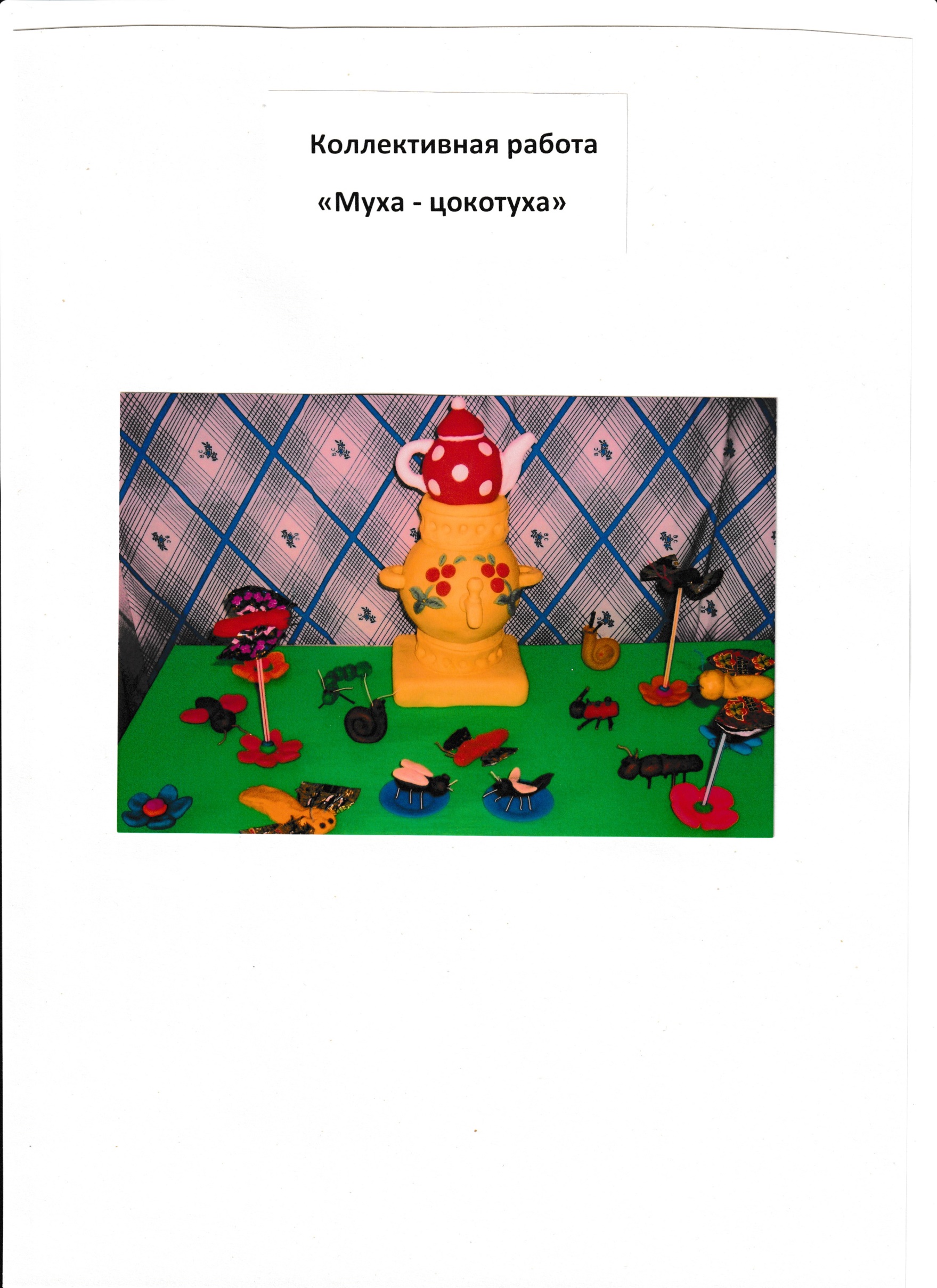 